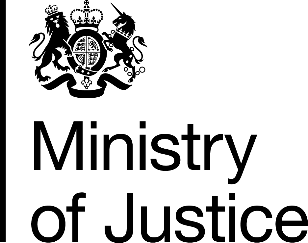 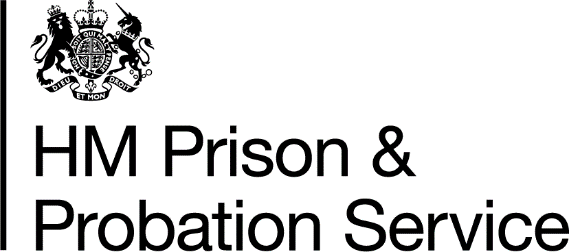 Please send the completed form to the Mental Health Casework Section at MHCSTeam1@noms.gsi.gov.uk (case letters A-Gile); MHCSTeam2@noms.gsi.gov.uk (case letters Gilf-Nev); MHCSTeam3@noms.gsi.gov.uk (case letters New-Z) or fax on 0300 047 4387 (case letters A – GEO) or 0300 047 4395 (GEP – NEAL and NEAM – Z)Patient’s basic detailsResponsible clinician’s detailsLeave proposalPlease note that any leave taking place outside the designated security perimeter of the named unit, hospital or ward requires Secretary of State approval unless the hospital has a current agreement with the Mental Health Casework Section specifically devolving agreement to the Responsible Clinician.Type of leave proposed	 Compassionate	 Escorted community Overnight	 Unescorted communityCont.Previous types of leave taken	 Compassionate	 Escorted community Overnight	 Unescorted communityReport on current leave (frequency, duration, destination, purpose and conduct)Please give details of the leave proposal, including:Patient’s conditionMental state – please describe the patient’s mental state, including:Behaviour – please describe the patient’s behaviour, including any incidents of:State what effect these have had on the patient and how they will be addressed.Compliance – to what extent does the patient:RiskRisk to victims and others – what is your assessment of the risk (including further offending, 
or a possible encounter) that the patient would present to:How do you propose to address these risks?Victim Consideration & VLO contact – have you contacted the VLO to get the victim’s views on unescorted leave (please give full and frank account of victim’s views)Risk of absconding – what is your assessment of the patient’s current risk of absconding? 
How do you propose to address this risk?Leave application for restricted patientsMental Health Casework SectionFull name of patientDate of birthMHCS reference Location of index offenceClinicianAddressTelephone numberEmail addressOther (please specify)Other (please specify)the purpose of the leaveif escorted, the number of escorts and, if not directly employed by the hospital, a copy of the written authority given by Hospital managers under s17(3).future leave plans, if proposal agreedfull address of the leave destinationmeans of transport, if anyviews of care team, if differenthow long the patient has been stablewhat insight, if any, the patient has into his or her illnessaggressionself-harmsubstance abuseaccept the treatment programme?comply with medication?past victims?any specific group?the public in general?Name of VLO:                                     Tel. No.                                      Date of Contact:Responsible clinician’s signatureDateResponsible clinician’s signatureDate